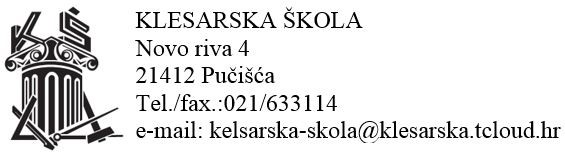 Klasa: 602-03/20-02/63Urbr: 2104-35-01-20-01Pučišća, 26.2.2020Predmet: Obavijest o natječaju za radno mjesto nastavnika/ice engleskog jezikaIzvješćujemo Vas da je prema natječaju za radno mjesto nastavnika/ice engleskog jezika na neodređeno puno radno vrijeme  ( 40 sati tjedno ) objavljenom dana 16.1.2020 na mrežnim stranicama i oglasnim pločama Hrvatskog  zavoda za zapošljavanje te mrežnim stranicama i oglasnoj ploči Klesarske škole, dana 26. veljače 2020 sklopljen ugovor o radu s Ines Banović koja udovoljava uvjetima natječaja i zakonskim uvjetima.	Ravnateljica škole Tamara Plastić